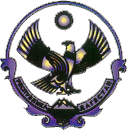 РЕСПУБЛИКА ДАГЕСТАНМУНИЦИПАЛЬНЫЙ РАЙОН «СЕРГОКАЛИНСКИЙ РАЙОН» СОБРАНИЕ ДЕПУТАТОВ МУНИЦИПАЛЬНОГО РАЙОНАул.317 Стрелковой дивизии, д.9, Сергокала, 368510, E.mail  sergokalarayon@e-dag.ru тел/факс: (230) 2-33-40, 2-32-42РЕШЕНИЕ№118				   	   		       		    от 28.12.2023 г.О внесении изменений в решение Собрания депутатов МР «Сергокалинский район» №76 от 27.12.2022 г. «Об утверждении муниципального бюджета МР «Сергокалинский район» на 2023 год и на плановый период 2024 и 2025 годов» Собрание депутатов  МР «Сергокалинский район»решает:Статья 1. Основные характеристики муниципального бюджета МР «Сергокалинский район»  на 2023 год и на плановый период 2024 и 2025 годовВнести в решение Собрания депутатов МР «Сергокалинский район» №76 от 27.12.2022 г. «О муниципальном  бюджете МР «Сергокалинский район» на 2023 год и на плановый период 2024 и 2025 годов» следующие изменения:а) в п.п.1 п.1 статья 1 слова «в сумме 925 618,94455 тыс. рублей» заменить словами «в сумме 902 369,83436 тыс. рублей, слова в «сумме 804 356,94455 тыс. рублей» заменить словами «в сумме 785307,83436 тыс. рублей тыс. рублей»;б) в п.п.2 п.1 статья 1 слова «в сумме 922918,94455 тыс. рублей» заменить словами «в сумме 917 492,0423 тыс. рублей».Приложение №1 изложить в редакции согласно приложению №1 к настоящему решению.Приложение №2 изложить в редакции согласно приложению №2 к настоящему решению.Статья 4. Бюджетные ассигнования муниципального бюджета МР «Сергокалинский район» на 2023 год и на плановый период 2024 и 2025 годовПриложение №7 изложить в редакции, согласно приложению №7 к настоящему решению.Приложение №9 изложить в редакции, согласно приложению №9 к настоящему решению.Приложение №16 изложить в редакции, согласно приложению №16 к настоящему решению.Приложение №18 изложить в редакции, согласно приложению №18 к настоящему решению.Приложение №24 изложить в редакции, согласно приложению №24 к настоящему решению.Статья 10. Вступление в силу настоящего решения. Настоящее решение вступает в силу со дня опубликования в районной    газете и на сайте Администрации.Глава 					 				М. ОмаровПредседатель			             		П. Аледзиева                                                    